Course Proposal Form
If you are interested in teaching a HowGirlsCode course at your school, please complete the form below completely and email it to howgirlscode@gmail.com.  Thank you!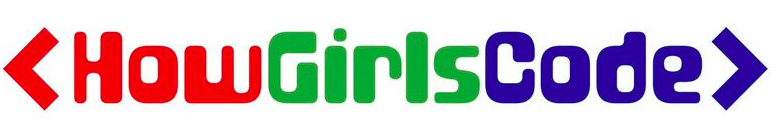 Course (select one): Dates:      List 9 consecutive dates/sessions, one to be used as a make-up session if necessary.
Day(s) of the week:         Time (90 minute session):      Location of Course (School and Room):      
Computers/Equipment Available (Type and # available):      
Instructor Name:      
New Instructor (Yes or No):Instructor Email:      
Instructor Cell Phone:       
Assistant Name:       
New Assistant (Yes or No):  Assistant Email:      
Assistant Cell Phone:      

PTA President: (will only use if our nonprofit status is still pending)      
Principal: (will only use if our nonprofit status is still pending)      How did you hear about HowGirlsCode?      